Bahnengolfsportclub Raika Telfs Geschäftsstelle: Anton Ploner, Mühlgasse 2, 6410  Telfs,  Tel. 0676 5522961                ZVR-Nr. 177 351 903                      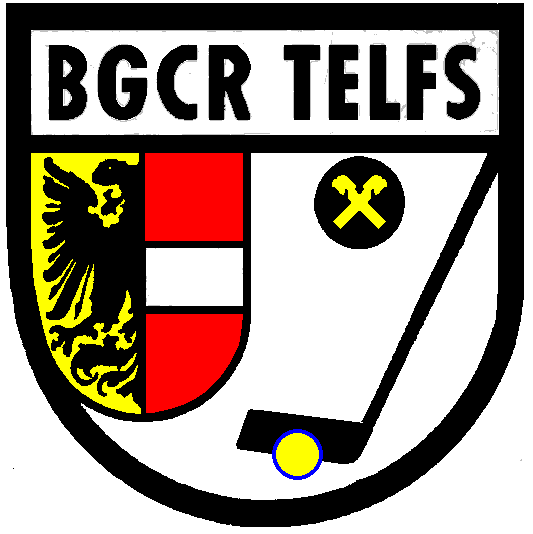 TAG: 				  Sonntag, 21. Mai 2017BEGINN:			  8.00 UhrORT: 				  Int. Filzgolfanlage Telfs im Sportzentrum   VERANSTALTER: 		  Bahnengolfsportclub Raika TelfsKATEGORIEN: 		  Schüler weiblich und männlich   Jugend  weiblich und männlich  Senioren weiblich und männlich I+II  Damen und Herren  Vereinsmannschaften (4er)  Bei weniger als 4 Teilnehmern einer Kategorie entfällt diese.   TEILNAHME: 		  International – offenRUNDENANZAHL: 	  3 Durchgänge mit Finalbestimmungen.STECHEN: 			  Ab Bahn eins bis zur Entscheidung.SPIELGRUPPEN: 		  3er Gruppen gesetzt.TURNIERLEITUNG: 	  Horst SpirkSCHIEDSGERICHT: 	  Wird aus den anwesenden Schiedsrichtern zusammengesetzt   und durch Aushang bekanntgegeben. ( VDS 22 )STARTGEBÜHREN: 	  Schüler,  Junioren               EURO    7.-  Senioren, Damen, Herren    EURO  14.-                                           STARTGELDZAHLUNG:  Vereinsweise bis Nennungsschluss an die Turnierleitung.PROTOKOLLE: 		  Werden vom Veranstalter bereitgestellt.NENNUNGSSCHLUSS: 	  Samstag, den 20. Mai 2017, bis 13.00 Uhr auf der Anlage.SONSTIGES: 		  Im Übrigen gilt die Sportordnung des ÖBGV samt Zusatz -    und Durchführungsbestimmungen.  Alle  Teilnehmer nehmen auf eigenes  Risiko an dieser Veran-  staltung teil und Reisen auf eigene Verantwortung an.  Der Veranstalter übernimmt diesbezüglich keinerlei Haftung.  Dieses Turnier wurde im Juni 2016 vom ÖBGV genehmigt.Der Bahnengolfsportclub Raika Telfs wünscht allen Teilnehmern„ GUT SCHLAG „ und einen angenehmen Aufenthalt in Telfs.